Connections 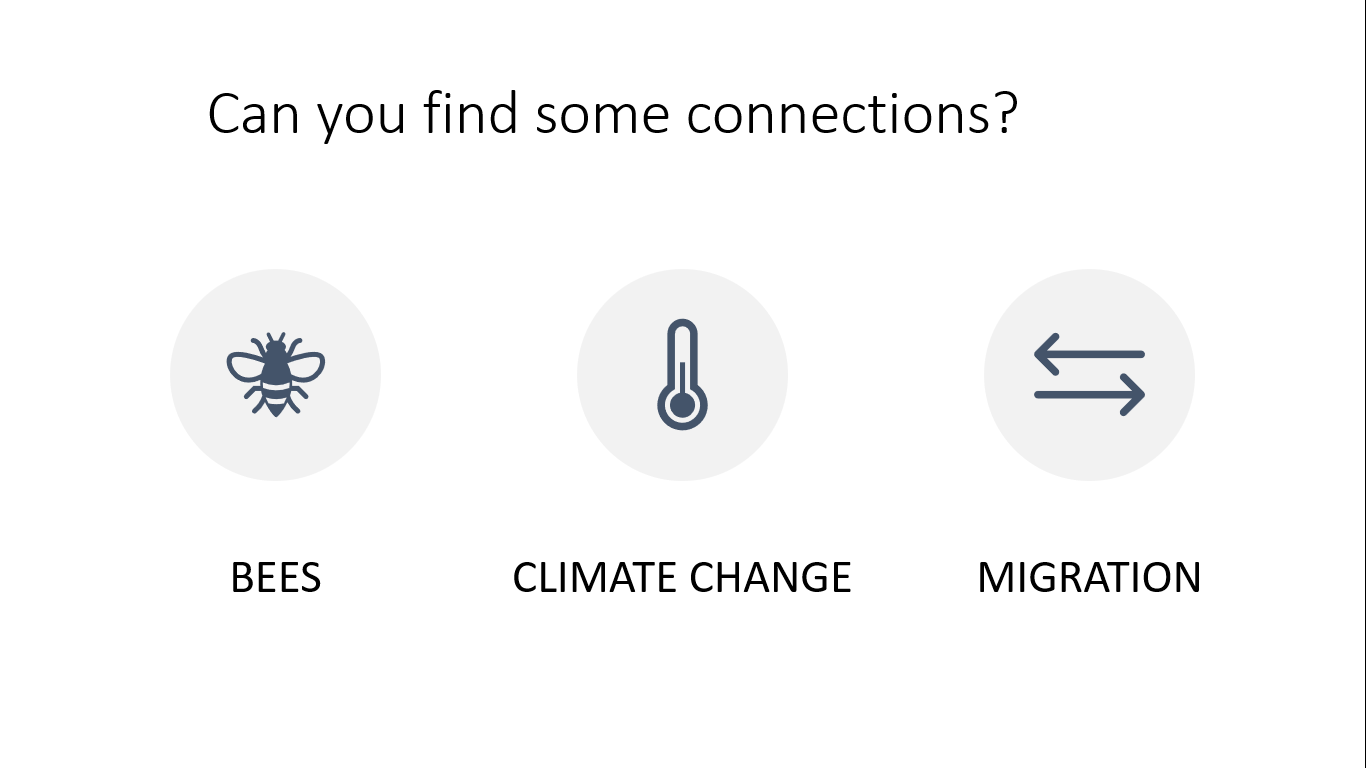 